отчисления и восстановления воспитанников, определяет порядок и основания для приема, перевода, отчисления и восстановления детей, сохранения места за обучающимися воспитанниками, а также регулирования возникающих спорных вопросов при реализации данных действий в дошкольном образовательном 
учреждении.2. Порядок приема на обучение по образовательным программам 
дошкольного образования.2.1. Право на прием в ДОУ предоставляется гражданам, имеющим право на получение дошкольного образования и проживающим на территории, за которой закреплено дошкольное образовательное учреждение.2.2. Прием иностранных граждан и лиц без гражданства, в том числе 
соотечественников за рубежом, в ДОУ за счет бюджетных ассигнований 
федерального бюджета, бюджетов субъектов Российской Федерации и местных бюджетов осуществляется в соответствии с международными договорами 
Российской Федерации, Федеральным законом от 29.12.2012 № 273-ФЗ 
«Об образовании в Российской Федерации» и настоящим Порядком.2.3. Ребенок имеет право преимущественного приема в ДОУ, если в нем 
обучаются его полнородные и неполнородные братья и (или) сестры.2.4. В приеме в детский сад может быть отказано только по причине 
отсутствия в нем свободных мест. В случае отсутствия мест в ДОУ родители 
(законные представители) ребенка для решения вопроса о его устройстве в другое дошкольное учреждение обращаются непосредственно в Комитет Правительства Чеченской Республики по дошкольному образованию, или МУ «Управление 
образования Ножай-Юртовского муниципального района ЧР».2.5. Заведующий ДОУ или уполномоченное им должностное лицо знакомит родителей (законных представителей) ребенка с Уставом, лицензией на 
осуществление образовательной деятельности, с образовательными программами и другими документами, регламентирующими организацию и осуществление 
образовательной деятельности, права и обязанности воспитанников.Копии указанных документов, информация о сроках приема документов, указанных в пункте 2.9. настоящего Порядка, размещаются на информационном стенде образовательной организации и на официальном сайте образовательной организации в информационно-телекоммуникационной сети «Интернет».ДОУ размещает на информационном стенде и на своем официальном сайте распорядительный акт администрации Ножай-Юртовского муниципального 
района, о закреплении образовательных организаций за конкретными территориями муниципального района, издаваемый не позднее 1 апреля текущего года 
(далее - распорядительный акт о закрепленной территории).Факт ознакомления родителей (законных представителей) ребенка, в том числе через официальный сайт ДОУ, с указанными документами фиксируется в заявлении о приеме в образовательную организацию и заверяется личной 
подписью родителей (законных представителей) ребенка.2.6. Прием в ДОУ осуществляется в течение всего календарного года при наличии свободных мест.2.7. Прием в ДОУ осуществляется по направлению Комитет Правительства 
Чеченской Республики по дошкольному образованию посредством использования региональных информационных систем, указанных в части 14 статьи 98 
Федерального закона от 29.12.2012 № 273-ФЗ «Об образовании в Российской 
Федерации».Документы о приеме подаются в ДОУ, в которое получено направление.2.8. Комитет Правительства Чеченской Республики по дошкольному 
образованию, а также по его решению ДОУ родителю (законному представителю) ребенка предоставляется на бумажном носителе и (или) в электронной форме 
через единый портал государственных и муниципальных услуг (функций) и (или) региональные порталы государственных и муниципальных услуг (функций) 
следующая информация:1) о заявлениях для направления и приема (индивидуальный номер и дата 
подачи заявления);2) о статусах обработки заявлений, об основаниях их изменения и 
комментарии к ним;3) о последовательности предоставления места в ДОУ;4) о документе о предоставлении места в ДОУ;5) о документе о зачислении ребенка в ДОУ.2.9. Направление и прием в ДОУ осуществляются по личному заявлению родителя (законного представителя) ребенка.Заявление для направления в ДОУ представляется в орган местного 
самоуправления на бумажном носителе и (или) в электронной форме через 
единый портал государственных и муниципальных услуг (функций) и (или) 
региональные порталы государственных и муниципальных услуг (функций).Заявление о приеме представляется в ДОУ на бумажном носителе и (или) в электронной форме через единый портал государственных и муниципальных услуг (функций) и (или) региональные порталы государственных и муниципальных услуг (функций).В заявлении для направления и (или) приема родителями (законными 
представителями) ребенка указываются следующие сведения:а) фамилия, имя, отчество (последнее - при наличии) ребенка;б) дата рождения ребенка;в) реквизиты свидетельства о рождении ребенка;г) адрес места жительства (места пребывания, места фактического 
проживания) ребенка;д) фамилия, имя, отчество (последнее - при наличии) родителей (законных представителей) ребенка;е) реквизиты документа, удостоверяющего личность родителя (законного представителя) ребенка;ж) реквизиты документа, подтверждающего установление опеки (при 
наличии);з) адрес электронной почты, номер телефона (при наличии) родителей 
(законных представителей) ребенка;и) о выборе языка образования, родного языка из числа языков народов 
Российской Федерации, в том числе русского языка как родного языка;к) о потребности в обучении ребенка по адаптированной образовательной программе дошкольного образования и (или) в создании специальных условий для организации обучения и воспитания ребенка-инвалида в соответствии с 
индивидуальной программой реабилитации инвалида (при наличии);л) о направленности дошкольной группы;м) о необходимом режиме пребывания ребенка;н) о желаемой дате приема на обучение.В заявлении для направления родителями (законными представителями) 
ребенка дополнительно указываются сведения об образовательной организации, выбранной для приема, и о наличии права на специальные меры поддержки 
(гарантии) отдельных категорий граждан и их семей (при необходимости).При наличии у ребенка полнородных или неполнородных братьев и 
(или) сестер, обучающихся в ДОУ, выбранном родителем (законным 
представителем) для приема ребенка, его родители (законные представители) 
дополнительно в заявлении для направления указывают фамилию(-ии), имя 
(имена), отчество(-а) (последнее - при наличии) полнородных или неполнородных братьев и (или) сестер.Для направления и/или приема в ДОУ родители (законные представители) ребенка предъявляют следующие документы:документ, удостоверяющий личность родителя (законного представителя) ребенка, либо документ, удостоверяющий личность иностранного гражданина или лица без гражданства в Российской Федерации в соответствии со статьей 
10 Федерального закона от 25.07.2002 № 115-ФЗ «О правовом положении 
иностранных граждан в Российской Федерации»;документ, подтверждающий установление опеки (при необходимости);документ психолого-медико-педагогической комиссии (при 
необходимости);документ, подтверждающий потребность в обучении в группе 
оздоровительной направленности (при необходимости).Для направления родители (законные представители) ребенка дополнительно предъявляют документ, подтверждающий наличие права на специальные меры поддержки (гарантии) отдельных категорий граждан и их семей (при необходимости), а также вправе предъявить свидетельство о рождении ребенка, выданное на территории Российской Федерации, и свидетельство о регистрации ребенка по месту жительства или по месту пребывания на закрепленной территории по 
собственной инициативе. При отсутствии свидетельства о регистрации ребенка по месту жительства или по месту пребывания на закрепленной территории родитель (законный представитель) ребенка предъявляет документ, содержащий сведения о месте пребывания, месте фактического проживания ребенка.Родители (законные представители) ребенка, являющиеся иностранными гражданами или лицами без гражданства, дополнительно предъявляют 
документ(-ы), удостоверяющий(е) личность ребенка и подтверждающий(е) 
законность представления прав ребенка, а также документ, подтверждающий 
право заявителя на пребывание в Российской Федерации. Иностранные граждане и лица без гражданства все документы представляют на русском языке или вместе с заверенным переводом на русский язык.Для приема родители (законные представители) ребенка дополнительно предъявляют в ДОУ свидетельство о рождении ребенка (для родителей (законных представителей) ребенка - граждан Российской Федерации), свидетельство о 
регистрации ребенка по месту жительства или по месту пребывания на 
закрепленной территории или документ, содержащий сведения о месте 
пребывания, месте фактического проживания ребенка.Копии предъявляемых при приеме документов хранятся в ДОУ.2.10. Дети с ограниченными возможностями здоровья принимаются на 
обучение по адаптированной образовательной программе дошкольного 
образования только с согласия родителей (законных представителей) ребенка и на основании рекомендаций психолого-медико-педагогической комиссии.2.11. Требование представления иных документов для приема детей в ДОУ в части, не урегулированной законодательством об образовании, не допускается.2.12. Заявление о приеме в ДОУ и копии документов регистрируются 
заведующим ДОУ или уполномоченным им должностным лицом, ответственным за прием документов, в журнале приема заявлений о приеме в образовательную организацию. После регистрации родителю (законному представителю) ребенка выдается документ, заверенный подписью должностного лица ДОУ, ответственного за прием документов, содержащий индивидуальный номер заявления и 
перечень представленных при приеме документов.2.13. Ребенок, родители (законные представители) которого не представили необходимые для приема документы в соответствии с пунктом 2.9. настоящего Порядка, остается на учете и направляется в ДОУ после подтверждения 
родителем (законным представителем) нуждаемости в предоставлении места.2.14. После приема документов, указанных в пункте 2.9. настоящего 
Порядка, ДОУ заключает договор об образовании по образовательным 
программам дошкольного образования (далее - договор) с родителями 
(законными представителями) ребенка.2.15. Заведующий ДОУ издает распорядительный акт о зачислении ребенка в образовательную организацию (далее - распорядительный акт) в течение трех рабочих дней после заключения договора. Распорядительный акт в трехдневный срок после издания размещается на информационном стенде образовательной 
организации. На официальном сайте образовательной организации в сети 
«Интернет» размещаются реквизиты распорядительного акта, наименование 
возрастной группы, число детей, зачисленных в указанную возрастную группу.После издания распорядительного акта ребенок снимается с учета детей, нуждающихся в предоставлении места в ДОУ.2.16. На каждого ребенка, зачисленного в образовательную организацию, оформляется личное дело, в котором хранятся все предоставленные родителями (законными представителями) ребенка документы.3. Сохранение места за воспитанником3.1. Место за ребенком, посещающим ДОУ, сохраняется на время:болезни;пребывания в условиях карантина;прохождения санаторно-курортного лечения по письменному заявлению родителей;отпуска родителей (законных представителей) сроком не более 75 дней по письменному заявлению родителей;в иных случаях по письменному заявлению родителей (законных представителей) воспитанника дошкольного образовательного учреждения.4. Порядок и основания для перевода воспитанника4.1. Данный Порядок и условия осуществления перевода обучающихся, устанавливают требования к процедуре и условиям осуществления перевода 
обучающегося из ДОУ в другую организацию, осуществляющую образовательную деятельность по образовательным программам соответствующих уровня и направленности (далее - принимающая организация) и наоборот, в следующих случаях:по инициативе родителей (законных представителей) несовершеннолетнего обучающегося (далее - обучающийся);в случае прекращения деятельности исходной организации, аннулирования лицензии на осуществление образовательной деятельности (далее - лицензия); в случае приостановления действия лицензии.4.2. Комитет Правительства Чеченской Республики по дошкольному 
образованию обеспечивает перевод обучающихся с письменного согласия их 
родителей (законных представителей). 4.3. Родители (законные представители) обучающегося вправе по собственной инициативе перевести обучающегося в государственную, муниципальную или частную образовательную организацию, осуществляющую образовательную деятельность по образовательным программам дошкольного образования.4.4. При переводе в государственную или муниципальную образовательную организацию, осуществляющую образовательную деятельность по образовательным программам дошкольного образования (далее - государственная или муниципальная образовательная организация), родители (законные представители):обращаются в орган исполнительной власти субъекта Российской 
Федерации или орган местного самоуправления для направления в 
государственную или муниципальную образовательную организацию в рамках государственной или муниципальной услуги в порядке, предусмотренном 
пунктами 8, 9 Порядка приема на обучение по образовательным программам 
дошкольного образования, утвержденного приказом Министерства просвещения Российской Федерации от 15 мая 2020 г. № 236 «Об утверждении Порядка приема на обучение по образовательным программам дошкольного образования»;после получения информации о предоставлении места в государственной или муниципальной образовательной организации обращаются в исходную 
организацию с заявлением об отчислении обучающегося в связи с переводом в принимающую организацию. 4.5. При переводе в частную образовательную организацию, 
осуществляющую образовательную деятельность по образовательным 
программам дошкольного образования (далее - частная образовательная 
организация), родители (законные представители):осуществляют выбор частной образовательной организации;обращаются, в том числе с использованием информационно-телекоммуникационной сети «Интернет» (далее - сеть Интернет), в выбранную частную образовательную организацию с запросом о наличии свободных мест, соответствующих потребностям в языке образования, родном языке из числа 
языков народов Российской Федерации, в том числе русском языке как родном языке, в обучении ребенка по адаптированной образовательной программе 
дошкольного образования и (или) в создании специальных условий для 
организации обучения и воспитания ребенка-инвалида в соответствии с 
индивидуальной программой реабилитации инвалида (при необходимости), в направленности дошкольной группы и режиме пребывания ребенка, желаемой 
дате приема;после получения информации о наличии свободного места обращаются в ДОУ с заявлением об отчислении обучающегося в связи с переводом в частную образовательную организацию.4.6. В заявлении родителей (законных представителей) обучающегося об 
отчислении в порядке перевода в принимающую организацию указываются:а) фамилия, имя, отчество (при наличии) обучающегося;б) дата рождения;в) направленность группы;г) наименование принимающей организации. В случае переезда в другую местность родителей (законных представителей) обучающегося указывается в том числе населенный пункт, муниципальное образование, субъект Российской 
Федерации, в который осуществляется переезд.4.7. На основании заявления родителей (законных представителей) 
обучающегося об отчислении в порядке перевода ДОУ в трехдневный срок издает распорядительный акт об отчислении обучающегося в порядке перевода с 
указанием принимающей организации.4.8. ДОУ выдает родителям (законным представителям) личное дело 
обучающегося (далее - личное дело) с описью содержащихся в нем документов. Родитель (законный представитель) личной подписью подтверждает получение личного дела с описью содержащихся в нем документов.4.9. Прием на обучение в ДОУ в связи с переводом из другой организацию, осуществляющей образовательную деятельность по образовательным программам соответствующего уровня и направленности осуществляется при предъявлении личного дела с описью содержащихся в нем документов.4.9. Требование предоставления других документов в качестве основания для зачисления обучающегося в ДОУ в связи с переводом из другой организации не допускается.4.10. Личное дело представляется родителями (законными представителями) обучающегося в ДОУ вместе с заявлением о зачислении обучающегося в 
порядке перевода из другой организации и предъявлением оригинала документа, удостоверяющего личность родителя (законного представителя) обучающегося. При отсутствии в личном деле копий документов, необходимых для приема в 
соответствии с Порядком приема на обучение по образовательным программам дошкольного образования, утвержденным приказом Министерства просвещения Российской Федерации от 15 мая 2020 г. № 236 «Об утверждении Порядка приема на обучение по образовательным программам дошкольного образования» 
ДОУ вправе запросить такие документы у родителя (законного представителя).4.11. Факт ознакомления родителей (законных представителей) с уставом ДОУ, лицензией на осуществление образовательной деятельности, 
учебно-программной документацией и другими документами, регламентирующими организацию и осуществление образовательной деятельности, фиксируется в заявлении о зачислении обучающегося в ДОУ в порядке перевода и заверяется личной подписью родителей (законных представителей) несовершеннолетнего обучающегося.4.12. При приеме в порядке перевода на обучение по образовательным 
программам дошкольного образования выбор языка образования, родного языка из числа языков народов Российской Федерации, в том числе русского языка как родного языка, осуществляется по заявлениям родителей (законных 
представителей) несовершеннолетних обучающихся.4.13. После приема заявления и личного дела ДОУ заключает договор об образовании по образовательным программам дошкольного образования (далее - договор) с родителями (законными представителями) обучающегося и в течение трех рабочих дней после заключения договора издает распорядительный акт о 
зачислении обучающегося в порядке перевода.4.14. ДОУ при зачислении обучающегося, отчисленного из исходной 
организации, в течение двух рабочих дней с даты издания распорядительного акта о зачислении обучающегося в порядке перевода письменно уведомляет исходную организацию о номере и дате распорядительного акта о зачислении обучающегося в ДОУ.4.15. При принятии решения о прекращении деятельности ДОУ в 
соответствующем распорядительном акте учредителя указывается принимающая организация либо перечень принимающих организаций (далее вместе - принимающая организация), в которую(ые) будут переводиться обучающиеся на 
основании письменных согласий их родителей (законных представителей) на 
перевод.О предстоящем переводе ДОУ в случае прекращения своей деятельности уведомляет родителей (законных представителей) обучающихся в письменной форме в течение пяти рабочих дней с момента издания распорядительного акта учредителя о прекращении его деятельности, а также размещает указанное 
уведомление на своем официальном сайте в сети Интернет. Данное уведомление должно содержать сроки предоставления письменных согласий родителей 
(законных представителей) обучающихся на перевод обучающихся в 
принимающую организацию.4.16. О причине, влекущей за собой необходимость перевода обучающихся, ДОУ обязано уведомить учредителя, родителей (законных представителей) 
обучающихся в письменной форме, а также разместить указанное уведомление на своем официальном сайте в сети Интернет:в случае аннулирования лицензии - в течение пяти рабочих дней с момента вступления в законную силу решения суда;в случае приостановления действия лицензии - в течение пяти рабочих дней с момента внесения в Реестр лицензий сведений, содержащих информацию о принятом федеральным органом исполнительной власти, осуществляющим 
функции по контролю и надзору в сфере образования, или органом 
исполнительной власти субъекта Российской Федерации, осуществляющим 
переданные Российской Федерацией полномочия в сфере образования, решении о приостановлении действия лицензии.4.17. Учредитель, за исключением случая, указанного в пункте 4.15 
настоящего Порядка, осуществляет выбор принимающей организации с 
использованием информации, предварительно полученной от ДОУ, о списочном составе обучающихся с указанием возрастной категории обучающихся, 
направленности группы и осваиваемых ими образовательных программ 
дошкольного образования.4.18. Учредитель запрашивает выбранные им организации, осуществляющие образовательную деятельность по образовательным программам дошкольного образования, о возможности перевода в них обучающихся.4.19. ДОУ доводит до сведения родителей (законных представителей) 
обучающихся полученную от учредителя информацию об организациях, 
реализующих образовательные программы дошкольного образования, которые дали согласие на перевод обучающихся из ДОУ, а также о сроках предоставления письменных согласий родителей (законных представителей) обучающихся на 
перевод обучающихся в принимающую организацию. Указанная информация 
доводится в течение десяти рабочих дней с момента ее получения и включает в себя: наименование принимающей организации, перечень реализуемых 
образовательных программ дошкольного образования, возрастную категорию обучающихся, направленность группы, количество свободных мест.4.20. После получения письменных согласий родителей (законных 
представителей) обучающихся ДОУ издает распорядительный акт об отчислении обучающихся в порядке перевода в принимающую организацию с указанием 
основания такого перевода (прекращение деятельности, аннулирование лицензии, приостановление деятельности лицензии).4.21. В случае отказа от перевода в предлагаемую принимающую 
организацию родители (законные представители) обучающегося указывают об этом в письменном заявлении.4.22. ДОУ передает в принимающую организацию списочный состав 
обучающихся, письменные согласия родителей (законных представителей) 
обучающихся, личные дела.4.23. При приеме обучающихся в ДОУ в качестве перевода из организации, прекратившей деятельность, на основании представленных ею документов 
(списочного состава обучающихся, письменных согласий родителей (законных представителей) обучающихся, личных дел) ДОУ заключает договор с 
родителями (законными представителями) обучающихся и в течение трех рабочих дней после заключения договора издает распорядительный акт о зачислении обучающегося в порядке перевода в связи с прекращением деятельности исходной организации, аннулированием лицензии, приостановлением действия лицензии.В распорядительном акте о зачислении делается запись о зачислении 
обучающегося в порядке перевода с указанием исходной организации, в которой он обучался до перевода, возрастной категории обучающегося и направленности группы.4.24. В ДОУ на основании переданных личных дел на обучающихся 
формируются новые личные дела, включающие в том числе выписку из 
распорядительного акта о зачислении в порядке перевода, соответствующие письменные согласия родителей (законных представителей) обучающихся.5. Порядок отчисления воспитанников5.1. Основанием для отчисления воспитанника является распорядительный акт (приказ) заведующего дошкольным образовательным учреждением, 
осуществляющего образовательную деятельность, об отчислении. Права и 
обязанности участников воспитательно-образовательных отношений, предусмотренные законодательством Российской Федерации об образовании и локальными нормативными актами дошкольного образовательного учреждения прекращаются с даты отчисления воспитанника. 5.2. Отчисление воспитанника из ДОУ может производиться в следующих случаях:по инициативе родителей (законных представителей), в том числе в случае перевода воспитанника для продолжения освоения программы в другую 
организацию, осуществляющую образовательную деятельность;в связи с получением образования (завершением обучения) в соответствии с годовым календарным учебным графиком дошкольного образовательного 
учреждения;по обстоятельствам, не зависящим от воли родителей (законных 
представителей) воспитанника и ДОУ, в том числе в случаях его ликвидации, 
аннулирования лицензии на осуществление образовательной деятельности;по медицинским показаниям.6. Порядок восстановления воспитанников6.1. Воспитанник, отчисленный из ДОУ по инициативе родителей 
(законных представителей) до завершения освоения образовательной программы, имеет право на восстановление, по заявлению родителей (законных представителей) при наличии в дошкольном образовательном учреждении свободных мест. 6.2. Основанием для восстановления воспитанника является распорядительный акт (приказ) заведующего ДОУ о восстановлении. 6.3. Права и обязанности участников воспитательно-образовательных 
отношений, предусмотренные законодательством об образовании и локальными актами детского сада, возникают с даты восстановления воспитанника в 
дошкольном образовательном учреждении.7. Порядок регулирования спорных вопросов7.1. Спорные вопросы, возникающие между родителями (законными 
представителями) воспитанников и администрацией ДОУ, регулируются 
Учредителем дошкольного образовательного учреждения в порядке, предусмотренным действующим законодательством Российской Федерации.8. Заключительные положения8.1. Настоящий Порядок приема, перевода, отчисления и восстановления воспитанников является локальным нормативным актом ДОУ, принимается на Педагогическом совете, согласовывается с Родительским комитетом и 
утверждается приказом заведующего ДОУ. 8.2. Настоящий Порядок принимается на неопределенный срок.8.3. Все изменения и дополнения, вносимые в настоящий Порядок, 
оформляются в письменной форме в соответствии действующим 
законодательством Российской Федерации. 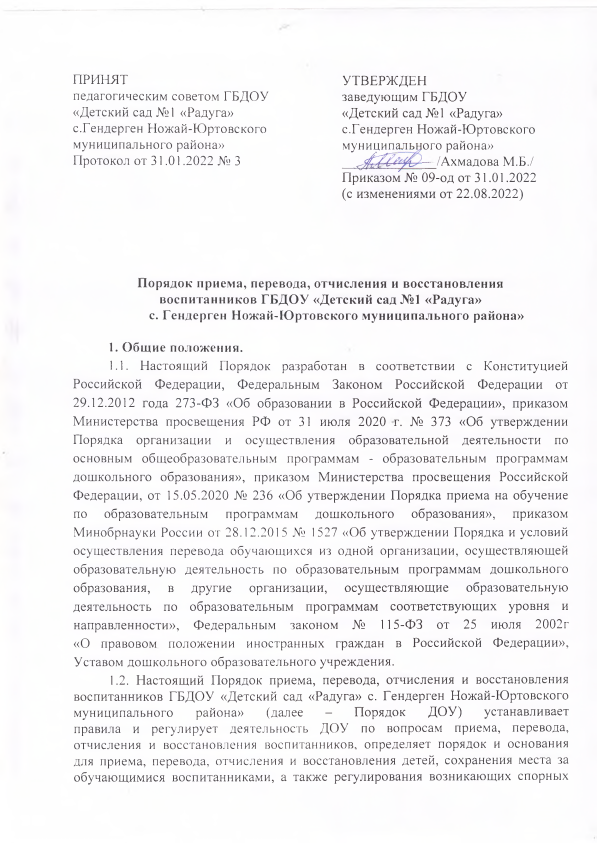 